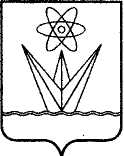 АДМИНИСТРАЦИЯ ЗАКРЫТОГО АДМИНИСТРАТИВНО – ТЕРРИТОРИАЛЬНОГО ОБРАЗОВАНИЯ  ГОРОДА ЗЕЛЕНОГОРСКА КРАСНОЯРСКОГО КРАЯП О С Т А Н О В Л Е Н И ЕО признании утратившими силунекоторых постановленийАдминистрации ЗАТО г. Зеленогорска В целях совершенствования системы муниципальных правовых актов      г. Зеленогорска, руководствуясь Уставом города, ПОСТАНОВЛЯЮ:Признать утратившими силу с 01.01.2022 следующие постановления Администрации ЗАТО г. Зеленогорска:-	от 19.12.2017 № 323-п «Об утверждении муниципальной программы «Муниципальное имущество и земельные ресурсы города  Зеленогорска»;-	от 06.06.2018 № 102-п «О внесении изменений в муниципальную программу «Муниципальное имущество и земельные ресурсы города  Зеленогорска», утвержденную постановлением Администрации ЗАТО                 г. Зеленогорска от 19.12.2017 № 323-п»;- от 13.12.2018 № 229-п «О внесении изменений в постановление Администрации ЗАТО г. Зеленогорска от 19.12.2017 № 323-п «Об утверждении муниципальной программы «Муниципальное имущество и земельные ресурсы города Зеленогорска»;-	от 25.12.2018 № 245-п «О внесении изменений в муниципальную программу «Муниципальное имущество и земельные ресурсы города  Зеленогорска», утвержденную постановлением Администрации ЗАТО                 г. Зеленогорска от 19.12.2017 № 323-п»;-	от 29.07.2019 № 134-п «О внесении изменений в постановление Администрации ЗАТО г. Зеленогорска 19.12.2017 № 323-п «Об утверждении муниципальной программы «Муниципальное имущество и земельные ресурсы города  Зеленогорска»;- от 13.12.2019 № 219-п «О внесении изменений в постановление Администрации ЗАТО г. Зеленогорска 19.12.2017 № 323-п «Об утверждении муниципальной программы «Муниципальное имущество и земельные ресурсы города Зеленогорска»;-	от 31.12.2019 № 244-п «О внесении изменений в муниципальную программу «Муниципальное имущество и земельные ресурсы города  Зеленогорска», утвержденную постановлением Администрации ЗАТО                      г. Зеленогорска от 19.12.2017 № 323-п»;- от 23.12.2020 № 182-п «О внесении изменений в постановление Администрации ЗАТО г. Зеленогорска 19.12.2017 № 323-п «Об утверждении муниципальной программы «Муниципальное имущество и земельные ресурсы города Зеленогорска»;-	от 29.12.2020 № 188-п «О внесении изменений в муниципальную программу «Муниципальное имущество и земельные ресурсы города  Зеленогорска», утвержденную постановлением Администрации ЗАТО                 г. Зеленогорска от 19.12.2017 № 323-п»;-	от 26.05.2021 № 68-п «О внесении изменений в муниципальную программу «Муниципальное имущество и земельные ресурсы города Зеленогорска», утвержденную постановлением Администрации ЗАТО                 г. Зеленогорска от 19.12.2017 № 323-п»;-	от 18.01.2022 № 11-п «О внесении изменений в муниципальную программу «Муниципальное имущество и земельные ресурсы города Зеленогорска», утвержденную постановлением Администрации ЗАТО                 г. Зеленогорска от 19.12.2017 № 323-п».2.	Настоящее постановление вступает в силу в день подписания и подлежит опубликованию в газете «Панорама».Глава ЗАТО г. Зеленогорска						  М.В. Сперанский23.03.2022г. Зеленогорск                                         № 58-п